AVISO - TOMADA DE PREÇON° 202289INV29216HEMUO Instituto de Gestão e Humanização – IGH, entidade de direito privado e sem finslucrativos, classificado como Organização Social, vem tornar público da Tomada dePreços, com a finalidade de adquirir bens, insumos e serviços para o HEMU - HospitalEstadual da Mulher, com endereço à Rua R-7, S/N, Setor Oeste, Goiânia, CEP: 74.125-090.PERÍODO DE COTAÇÃOData de início de recebimento das propostas: 08 de setembro de 2022Data final de recebimento das propostas: 15 de setembro de 2022O detalhamento do objeto, com suas especificações, quantidades, volumes e outros,poderão ser encontrados no Termo de Referência, para maiores informações podem sersolicitados via e-mail: cotacoes.go@igh.org.br.O resultado será publicado no site oficial do IGH(https://www.igh.org.br/transparencia), na pasta especifica da unidade.OBJETOAQUISIÇÃO DE APARELHO DE ULTRASSOM ECOCARDIOGRAFOPEDIDO: 29216/2022Nota: O Regulamento de Compras, Alienações e Contratações De Obras e Serviços doInstituto de Gestão e Humanização na Execução De Contratos de Gestão no Estado DeGoiás, disponível para consulta no site https://www.igh.org.br/Goiânia/GO, 8 de setembro de 2022.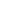 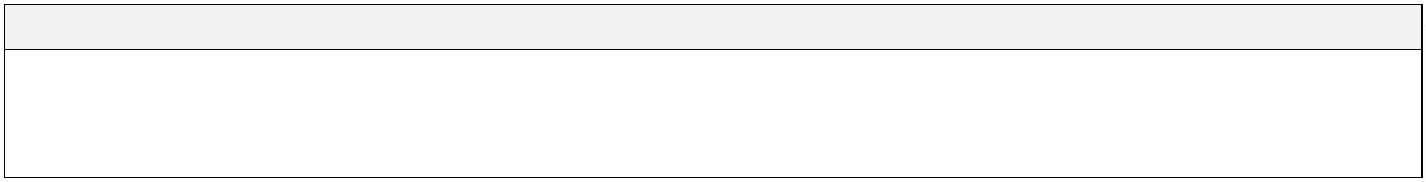 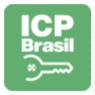 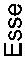 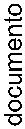 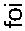 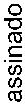 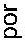 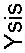 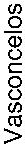 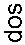 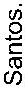 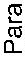 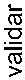 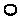 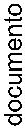 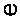 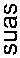 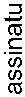 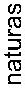 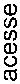 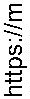 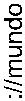 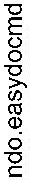 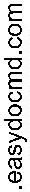 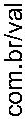 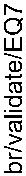 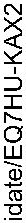 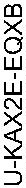 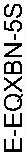 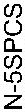 MANIFESTO DEASSINATURASCódigo de validação: EQ7HU-KAX2E-EQXBN-5SPCSEsse documento foi assinado pelos seguintes signatários nas datas indicadas (Fusohorário de Brasília):Ysis Vasconcelos dos Santos (CPF 825.867.805-15) em 08/09/2022 15:38 -Assinado eletronicamenteEndereço IPGeolocalizaçãoLat: -12,992949Long: -38,460885189.89.145.134Precisão: 11 (metros)Autenticaçãoysis.vasconcelos@igh.org.br (Verificado)LoginuuIEAlMZeZsGh/Hy53XO6+zKA1Ph/EpIYM4uDGoAoHs=SHA-256Para verificar as assinaturas, acesse o link direto de validação deste documento:https://mundo.easydocmd.com.br/validate/EQ7HU-KAX2E-EQXBN-5SPCSOu acesse a consulta de documentos assinados disponível no link abaixo e informeo código de validação:https://mundo.easydocmd.com.br/validate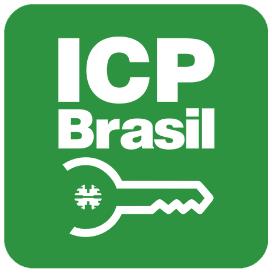 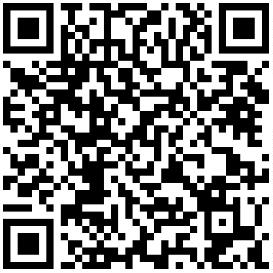 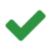 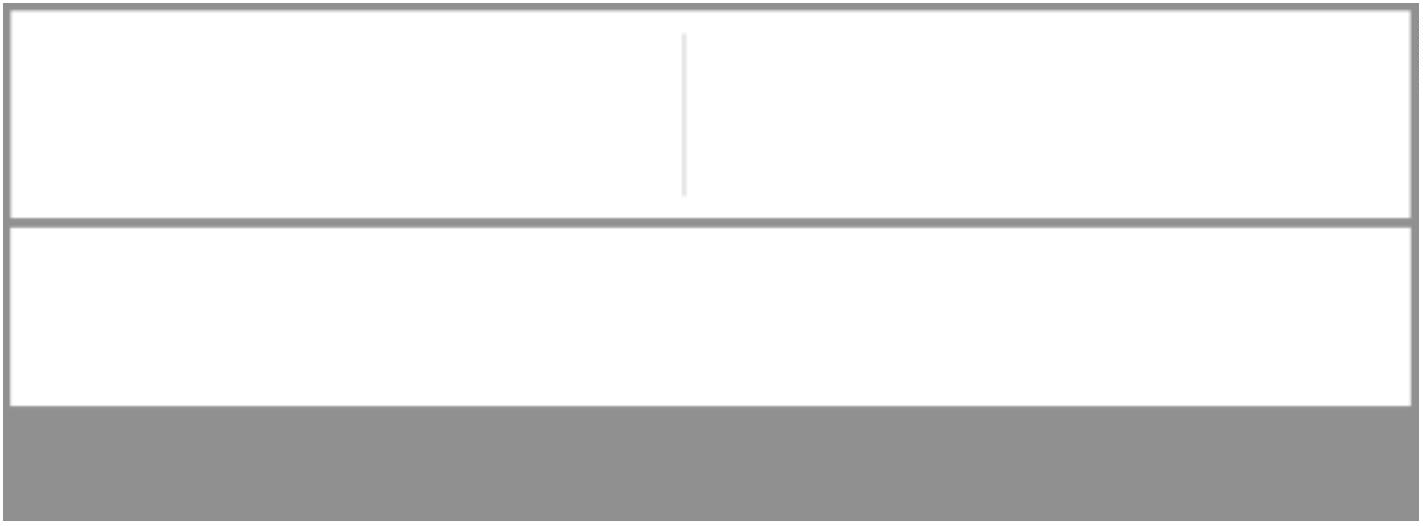 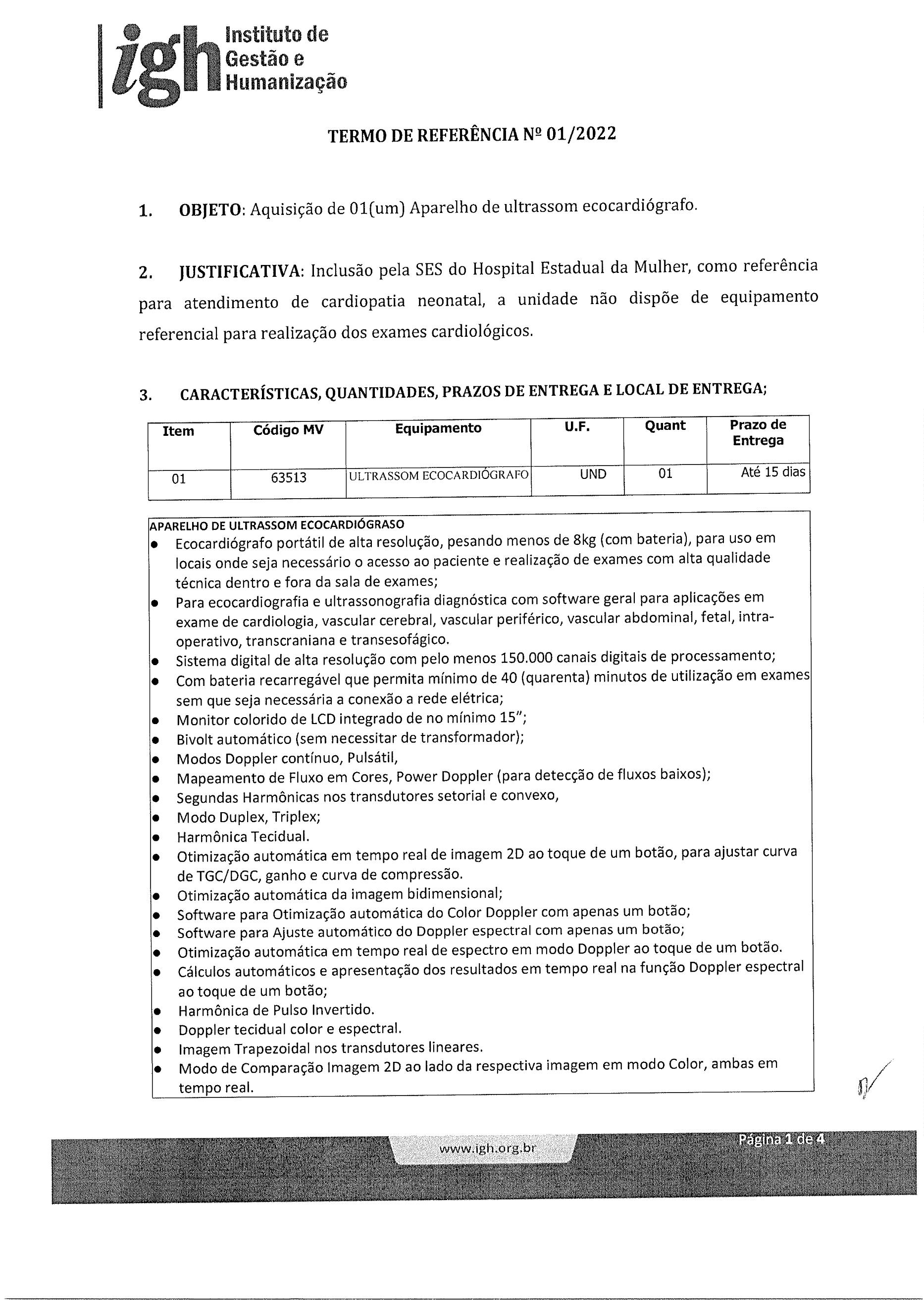 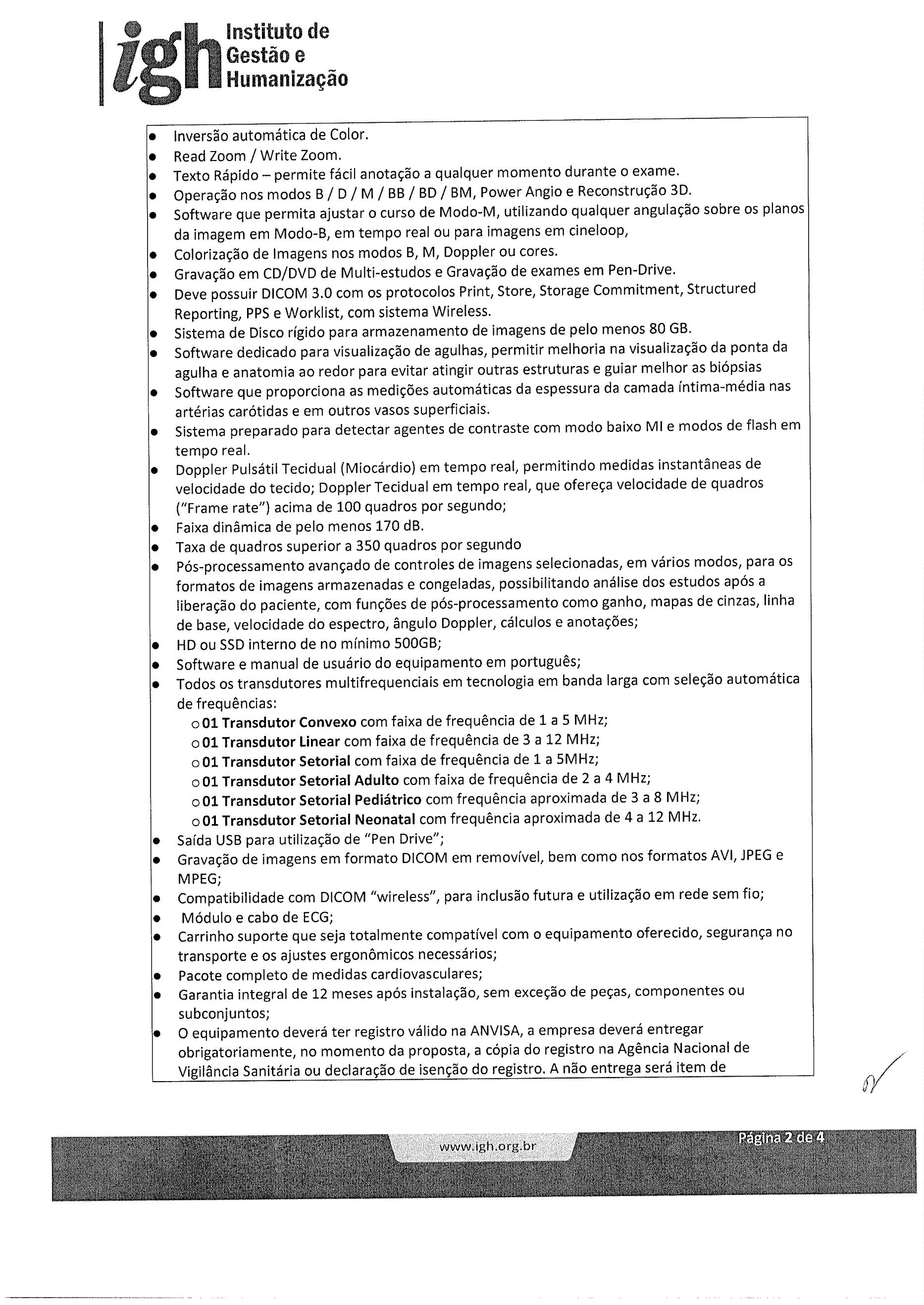 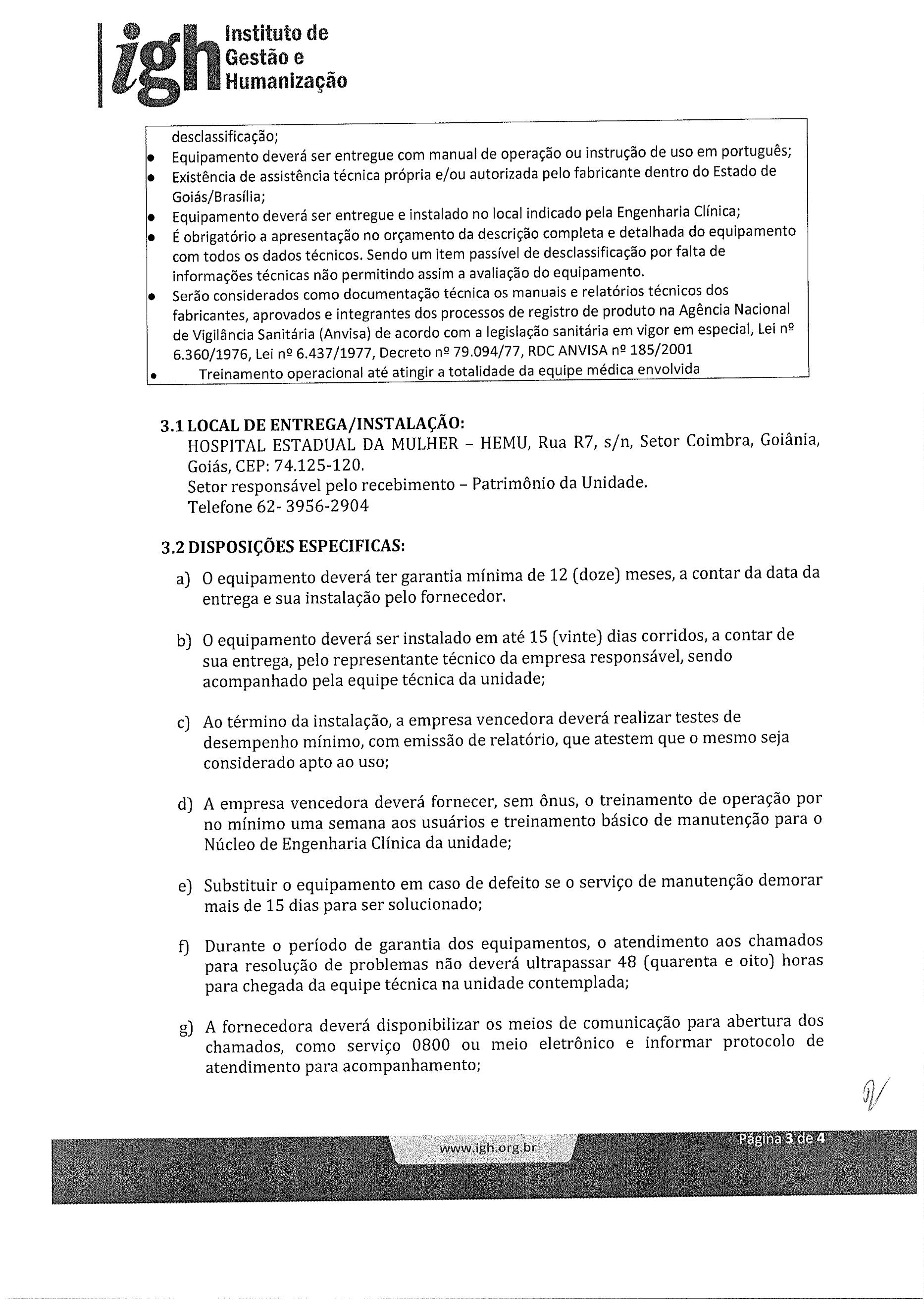 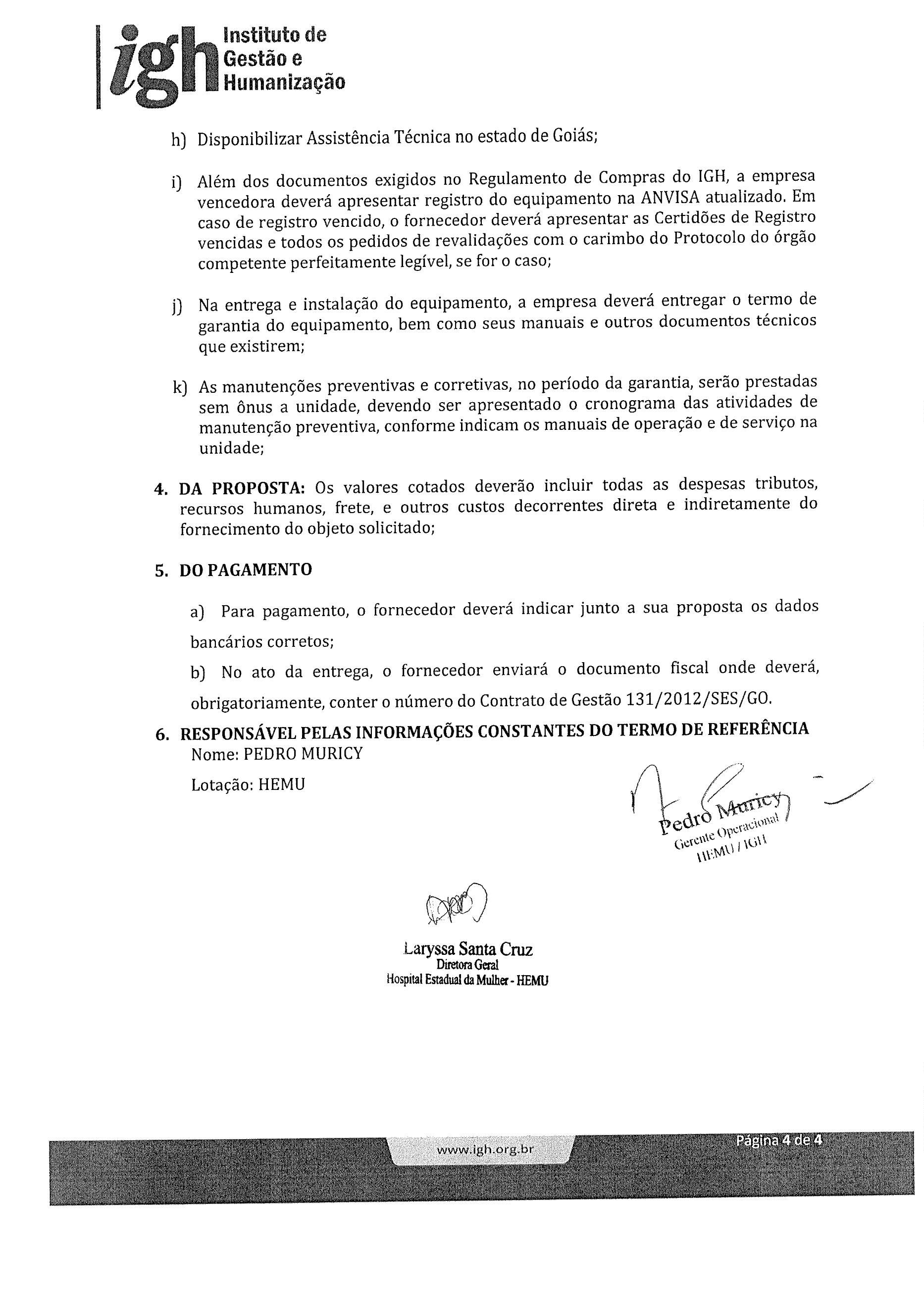 